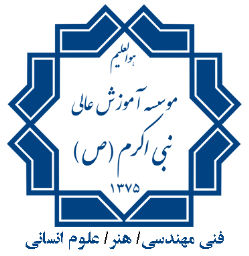 فرم تسویه حسابدانشجودانشجونام خانوادگی: _____________________ نام: ______________   نام پدر: _____________شماره دانشجویی: ____________  رشته: _______ مقطع: _____  ورودی: __________شماره شناسنامه: ______________ صادره: ___________ تاریخ تولد: ___/___/_____ فراغت از تحصیل            انتقال                 اخراج                               امضاء دانشجو         انصراف - علت انصراف : ____________________________________	مورخ    /    /نام خانوادگی: _____________________ نام: ______________   نام پدر: _____________شماره دانشجویی: ____________  رشته: _______ مقطع: _____  ورودی: __________شماره شناسنامه: ______________ صادره: ___________ تاریخ تولد: ___/___/_____ فراغت از تحصیل            انتقال                 اخراج                               امضاء دانشجو         انصراف - علت انصراف : ____________________________________	مورخ    /    /نام خانوادگی: _____________________ نام: ______________   نام پدر: _____________شماره دانشجویی: ____________  رشته: _______ مقطع: _____  ورودی: __________شماره شناسنامه: ______________ صادره: ___________ تاریخ تولد: ___/___/_____ فراغت از تحصیل            انتقال                 اخراج                               امضاء دانشجو         انصراف - علت انصراف : ____________________________________	مورخ    /    /امضاء و تاییدآموزشامضاء و تاییدآموزشامضاء و تاییدمدیر گروهامضاء و تاییدامور دانشجوییامضاء و تاییدکتابخانهامضاء و تاییدکتابخانهامضاء و تاییدانفورماتیکامضاء و تاییدآزمایشگاهامضاء و تاییدامور ثبت‌نامامضاء و تاییدامور ثبت‌نامامضاء و تاییدامور مالیامضاء و تاییدمدیر آموزش